EMPLOYMENT OPPORTUNITYTown of EdenWaterfront Certified Lifeguards @Lake Eden Recreation AreaJuly 1st to September 4thTwo Shift Schedules Available:Tues/Thurs/Sat		12 noon-5PMWed/Fri/Sun		12 noon-5PMCoordinate this position with Smugglers Notch (2 shifts per week) and receive course training at Smugglers Notch FREE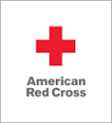 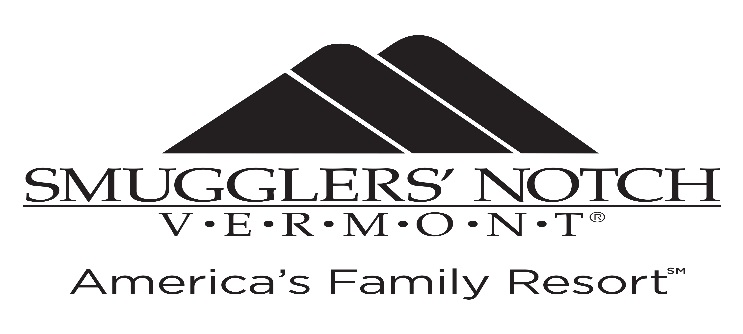 Contact:Town of Eden @ 635-2528		Smugglers Notch @ 644-1289sbadmin@edenvt.org				aquasched@gmail.comThe Town of Eden is an equal opportunity employer.